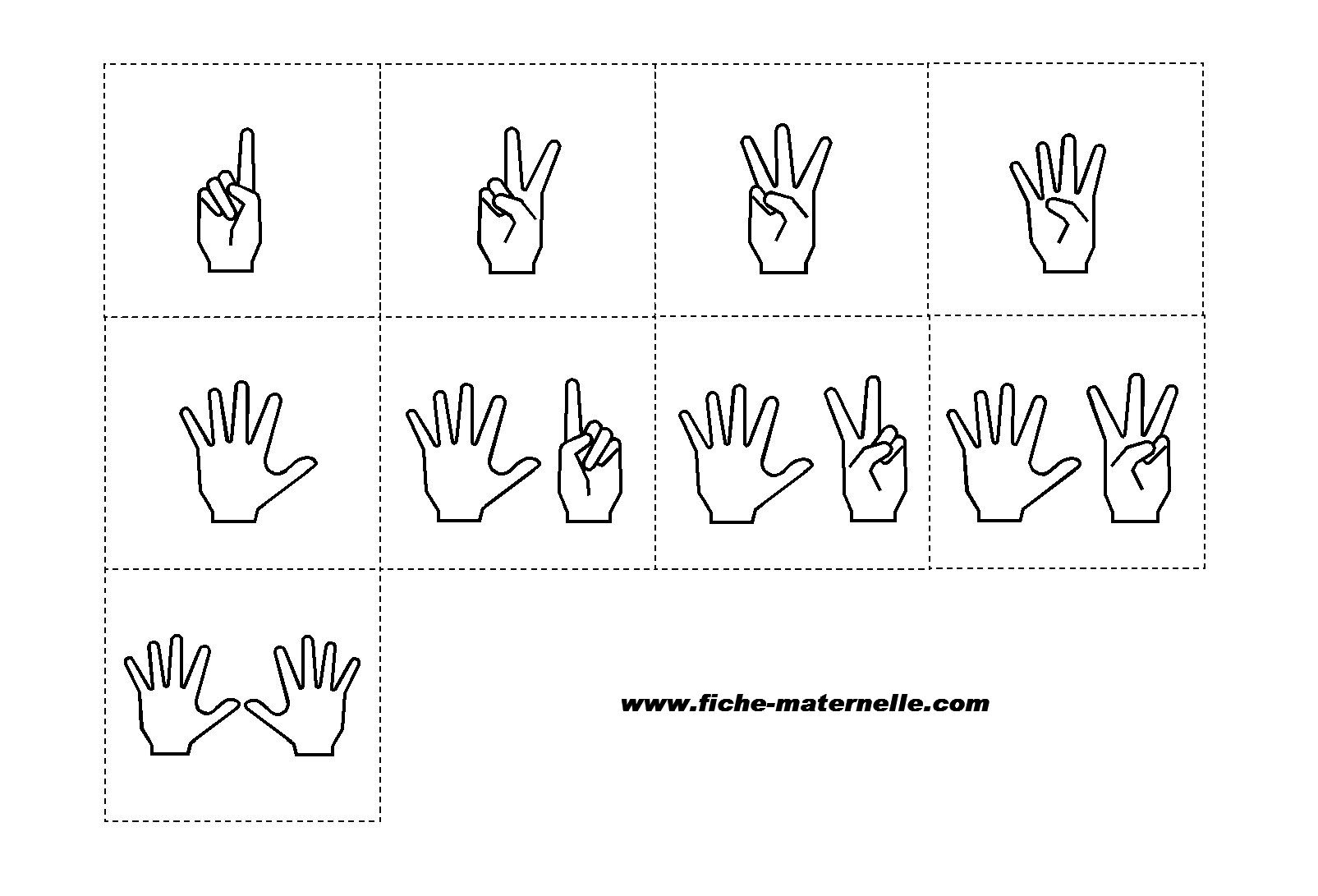 9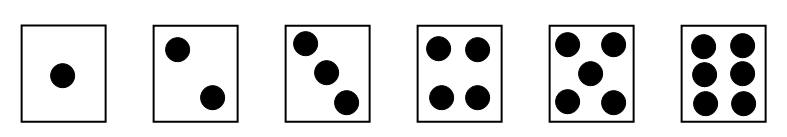 8710